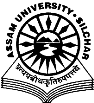 Department of Chemistry Assam University, Silchar Assam-788011, IndiaADVERTISEMENT FOR THE POST OF JUNIOR RESEARCH FELLOW (JRF)Ref. Adv. No. AU/CHEM/PM/SERB-PROJECT/2021	Date: 27-01-2023Applications are invited in the prescribed format attached herewith for the post of JRF in the Department of Chemistry, Assam University, Silchar under Science and Engineering Research Board (SERB) funded project entitled “Mechanistic Investigation on the Catalytic Activities of N-Heterocyclic Carbenes and Their Transition Metal Complexes”.No. of Post	01Essential Qualification	: M.Sc.   (Organic Chemistry Specialisation) with at least 55% marks +NET/GATEAge limit	: Not more than 28 years as on 1st January, 2023.Tenure of the appointment	: 2 years (may be extended)Remunerations	: Rs. 31,000/- per month + HRA (JRF) [First 2 years] Rs. 35,000/- per month + HRA (SRF)How to apply: Interested candidates are requested to submit their filled-up application form and self-prepared resume along with all the supporting documents from HSLC onwards via email to paritos_au@yahoo.co.in within 15 (fifteen) days from the publication date of this advertisement.Short listed candidates will be notified through email for the personal interview.Note:HRA will be provided as per norms.No TA/DA will be provided for attending the interview.The selected JRF will have to report the PI immediately.Sd/Prof. Paritosh Mondal PI, SERB Project Department of Chemistry,Assam University, Silchar- 788011